HOMILIE
De vlag van de DrievuldigheidSpreuken 8,22-31 en Johannes 16,12-1516 juni 2019Pol HendrixRood!  Het hangt hier nog van Pinksteren.  Het is blijven hangen omdat de Geest tenslotte een van het drietal is en ik al zo weinig gelegenheid heb om een rode kazuifel te dragen.  Maar u hebt ook al opgemerkt dat ik daarbij een witte en een paarse stola draag, wat wel heel onorthodox is.  Dat komt door die andere twee van het drietal.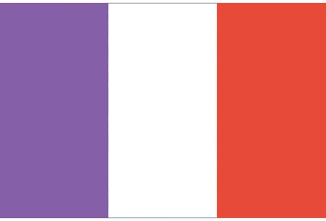 Dat de kleur van de heilige Geest rood is, dat weten we al.  Waarom zouden de Vader en de Zoon ook geen eigen kleur hebben?  Wit neem ik als kleur voor God de Vader, omdat Hij het ware Licht is en daarenboven is wit optisch gezien de kleur die alle kleuren van het spectrum in zich draagt.  Voor de Zoon kies ik paars omdat het een koninklijke kleur is.  Als we met die drie kleuren een vlag zouden maken, dan plaats ik het paars tegen de stok – tegen het hout aan dus – en het rood aan de andere kant omdat het daar de meeste bewegingsvrijheid heeft.  Het wit troont in het midden waar het alles samenhoudt.  De vlag van de heilige Drievuldigheid, waarom niet?...Er wordt nogal wat met vlaggen gezwaaid!  Op nationale feestdagen, bij betogingen en optochten, wanneer het koers is of op voetbaltribunes.  ‘Kijk eens waarvoor ik uitkom,’ zegt de vlaggendrager, ‘onder deze vlag voel ik mij thuis’.  Vlaggen zag je ook op het slagveld, omdat men soms zo ver moest gaan, om zijn leven te geven voor die vlag.  Dat heet dan patriotisme of idealisme, maar het kan ook extremisme zijn.  Ik hou wel van vlaggen wanneer ze mensen samenbrengen, maar soms is die samenhorigheid gekeerd tegen mensen die samenkomen onder een andere vlag en dan komt er onvrede en haat naar boven en vallen er doden.  Een vlag is op zich een vrolijk ding.  Laat ze dan ook wapperen voor de vrijheid en de vrede!Laten wij ons vandaag scharen onder de paars-wit-rode vlag van de heilige Drie-eenheid, eensgezind en blijgezind.  Laten wij ons verbonden voelen met allen die belijden dat God de dragende kracht is van hun bestaan.  Allen die proberen een leerling van Jezus te zijn, een kind van God en die geïnspireerd worden door de Geest.  Die Geest wordt in het Oude Testament ‘Roeach’ genoemd, ‘levensadem van God’ en zo wordt de Geest als vrouwelijk beleefd.  Mijn beste vriendin, weet u wel.  Maar in de eerste lezing wordt vandaag ook gesproken over mijn tweede beste vriendin: de Wijsheid.  Ja, ik weet mijn vriendinnen wel uit te kiezen!  Het is eigenlijk niet logisch – als je de bijbelteksten over haar er op naleest – dat Zij géén deel uitmaakt van de heilige … Viervuldigheid.  Dat komt dan vooral omdat het destijds enkel mannen waren die het dogma van de drie-ene God hebben afgekondigd.  Een God met vrouwelijke kantjes, dat kon men niet hebben …Laten we daarbij niet vergeten dat dit alles bij wijze van spreken is, dat het om metaforen gaat, beeldspraak, pogingen om iets van het onuitsprekelijke toch verwoord te krijgen.  Wie niet in staat is tot symbolisch denken zal gemakkelijk geneigd zijn tot fundamentalisme en zich in zijn geloof bedreigd voelen wanneer anderen met andere vlaggen gaan zwaaien.  Vergeet niet dat er heel wat meer geloof is dan dat kleine beetje dat je zelf meedraagt.  Iedere gelovige legt eigen accenten in zijn geloofsverstaan en geloofsbeleving.  Die uitwisselen kan heel boeiend zijn, veel beter dan ze tegen elkaar op te stellen.  Godsdienst wordt al genoeg misbruikt om oorlog te voeren.  De drie-ene God zou eerder een symbool kunnen zijn voor de verscheidenheid die het geloof in zich draagt.Laten we de paars-wit-rode vlag van de Drievuldigheid vandaag hoog in de wind van de Geest laten wapperen.  Laat zij ons een goed gevoel geven over ons geloof in de ene God die zo verschillend kan aangesproken en aangevoeld worden.  Laten we die wijsheid aan de dag leggen die leert dat het belijden van de Drie-ene God niet uitsluit dat het een Vier-ene God is of wie weet welke andere mooie namen en eigenschappen we nog aan onze God kunnen verbinden.  Wat wij ook beweren over God – te goeder of kwader trouw – God zal altijd anders zijn en zich nooit laten opsluiten in onze woorden en geloofsovertuigingen.  Maar van onze kant kunnen wij niet anders dan Hem (of Haar) te belijden met schamele mensenwoorden …